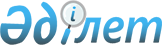 О внесении изменений и дополнений в некоторые нормативные правовые акты Республики Казахстан по вопросам регулирования и надзора финансового рынка и финансовых организаций
					
			Утративший силу
			
			
		
					Постановление Правления Агентства Республики Казахстан по регулированию и надзору финансового рынка и финансовых организаций от 2 ноября 2009 года № 230. Зарегистрировано в Министерстве юстиции Республики Казахстан 24 ноября 2009 года № 5879. Утратило силу постановлением Правления Национального Банка Республики Казахстан от 22 октября 2014 года № 196      Сноска. Утратило силу постановлением Правления Национального Банка РК от 22.10.2014 № 196.      В целях совершенствования нормативных правовых актов, регулирующих порядок представления отчетности финансовыми организациями, Правление Агентства Республики Казахстан по регулированию и надзору финансового рынка и финансовых организаций (далее - Агентство) ПОСТАНОВЛЯЕТ:



      1. Утратил силу постановлением Правления Национального банка РК от 27.07.2012 № 224 (вводится в действие по истечении десяти календарных дней после дня его первого официального опубликования).



      2. Утратил силу постановлением Правления Национального Банка РК от 24.02.2012 № 85 (вводится в действие по истечении десяти календарных дней после дня его первого официального опубликования).



      3. Внести в постановление Правления Агентства от 28 мая 2005 года    № 165 "Об утверждении Правил представления отчета о совершенных сделках по инвестированию активов клиентов и собственных активов управляющими инвестиционным портфелем" (зарегистрированное в Реестре государственной регистрации нормативных правовых актов под № 3700) следующие изменения и дополнение:



      в Правилах представления отчета о совершенных сделках по инвестированию активов клиентов и собственных активов управляющим инвестиционным портфелем, утвержденных указанным постановлением:



      пункт 2 изложить в следующей редакции:

      "2. Управляющий инвестиционным портфелем представляет в уполномоченный орган по регулированию и надзору финансового рынка и финансовых организаций (далее - уполномоченный орган) на бумажном и электронном носителях ежемесячно, не позднее пятого рабочего дня месяца, следующего за отчетным, отчет:



      в соответствии с приложениями 1, 2 (формы 1, 2), 3 к настоящим Правилам о совершенных сделках по инвестированию активов клиентов (в разрезе каждого клиента, чьи активы находятся в инвестиционном управлении) и собственных активов за каждый отдельный рабочий день истекшего месяца;



      в соответствии с приложением 2 (формы 3, 4, 5) к настоящим Правилам по состоянию на первое число месяца, следующего за отчетным.";



      приложение 2 изложить в редакции согласно приложению 4 к настоящему постановлению;



      дополнить приложением 3 согласно приложению 5 к настоящему постановлению.



      4. Настоящее постановление вводится в действие по истечении четырнадцати календарных  дней со дня его государственной регистрации в Министерстве юстиции Республики Казахстан.



      5. Департаменту надзора за субъектами рынка ценных бумаг и накопительными пенсионными фондами (Хаджиева М.Ж.):



      1) совместно с Юридическим департаментом (Сарсенова Н.В.) принять меры к государственной регистрации в Министерстве юстиции Республики Казахстан настоящего постановления;



      2) в десятидневный срок со дня государственной регистрации в Министерстве юстиции Республики Казахстан настоящего постановления довести его до сведения заинтересованных подразделений Агентства, Объединения юридических лиц "Ассоциация финансистов Казахстана".



      6. Службе Председателя Агентства (Кенже А.А.) принять меры по опубликованию настоящего постановления в средствах массовой информации Республики Казахстан.



      7. Контроль за исполнением настоящего постановления возложить на заместителя Председателя Агентства Алдамберген А.У.      Председатель                               Е. Бахмутова

Приложение 1                 

к постановлению Правления Агентства      

Республики Казахстан по регулированию и надзору

финансового рынка и финансовых организаций  

от 2 ноября 2009 года № 230               Сноска. Приложение 1 утратило силу постановлением Правления Национального банка РК от 27.07.2012 № 224 (вводится в действие по истечении десяти календарных дней после дня его первого официального опубликования).

Приложение 2                 

к постановлению Правления Агентства     

Республики Казахстан по регулированию и надзору

финансового рынка и финансовых организаций  

от 2 ноября 2009 года № 230                Сноска. Приложение 2 утратило силу постановлением Правления Национального Банка РК от 24.02.2012 № 85 (вводится в действие по истечении десяти календарных дней после дня его первого официального опубликования).

Приложение 3                 

к постановлению Правления Агентства     

Республики Казахстан по регулированию и надзору

финансового рынка и финансовых организаций  

от 2 ноября 2009 года № 230               Сноска. Приложение 3 утратило силу постановлением Правления Национального Банка РК от 24.02.2012 № 85 (вводится в действие по истечении десяти календарных дней после дня его первого официального опубликования).

Приложение 4                 

к постановлению Правления Агентства     

Республики Казахстан по регулированию и надзору

финансового рынка и финансовых организаций  

от 2 ноября 2009 года № 230         "Приложение 2            

к Правилам представления отчета о  

совершенных сделках по инвестированию

активов клиентов и собственных активов

управляющим инвестиционным портфелем                                    

ОТЧЕТ

    о совершенных сделках по инвестированию собственных активов

        (наименование управляющего инвестиционным портфелем в

                            родительном падеже)       

Форма 1. Ценные бумаги, приобретенные за счет собственных активовпродолжение таблицы:      Примечания:

      1 Указывается вид сделки (покупка, продажа, погашение, операция обратного "репо" - открытие/закрытие и прочее).

      2 Указывается организатор торгов, в торговой системе которого осуществлена сделка либо то, что сделка совершена на неорганизованном рынке.

      3 Указываются наименование эмитента и вид ценных бумаг. В случае совершения сделки на международном рынке используются торговые коды по классификации REUTER.

      4 Коды валют указываются в соответствии с Государственным классификатором Республики Казахстан 07 ИСО 4217-2001 "Коды для обозначения валют и фондов".

      5 Указывается цена с точностью до четырех знаков после запятой, отраженная в первичном документе, который подтверждает осуществление сделки (биржевое свидетельство, отчет брокера-дилера, подтверждение, полученное по системе S.W.I.F.T.), с учетом выплаченного продавцу вознаграждения.

      6 Указывается доходность по долговым ценным бумагам в процентах годовых (по сделке с облигацией - доходность, к погашению, сложившаяся в результате отчуждения либо приобретения; по операциям "репо" и обратного "репо" - доходность, сложившаяся в результате совершения сделки репо).

      7 Указывается сумма без учета расходов, связанных с исполнением сделки, с точностью до двух знаков после запятой.       

Форма 2. Вклады в Национальном Банке Республики Казахстан и в банках второго уровня      Примечания:

      1 В случае внесения вклада указывается дата перевода денег с инвестиционного счета на банковский счет в Национальном Банке Республики Казахстан или банке второго уровня, либо дата досрочного возврата или в случае расторжения договора - дата возврата денег на инвестиционный счет.

      2 Указываются операции по вкладу (внесение во вклад денег, выплата вознаграждения по вкладу, досрочный возврат вклада или возврат вклада по истечении срока договора банковского вклада).

      3 Указывается сумма c учетом накопленного вознаграждения с точностью до двух знаков после запятой.       

Форма 3. Ценные бумаги, приобретенные  за счет собственных активов и переданные в залог либо обремененные иным образомпродолжение таблицы:      Примечания:

      1 Указывается вид сделки (покупка, продажа, погашение, операция

        обратного "репо" - открытие/закрытие).

      2 Указывается организатор торгов, в торговой системе которого осуществлена сделка, либо то, что сделка совершена на неорганизованном рынке.

      3 Указываются наименование эмитента и вид ценных бумаг. В случае совершения сделки на международном рынке используются торговые коды по классификации REUTER.

      4 Коды валют указываются в соответствии с Государственным классификатором Республики Казахстан 07 ИСО 4217-2001 "Коды для обозначения валют и фондов".

      5 Указывается цена с точностью до четырех знаков после запятой, отраженная в первичном документе, который подтверждает осуществление сделки (биржевое свидетельство, отчет брокера-дилера, подтверждение, полученное по системе S.W.I.F.T.), с учетом выплаченного продавцу вознаграждения.

      6 Указывается доходность по долговым ценным бумагам в процентах годовых (по сделке с облигацией - доходность к погашению, сложившаяся в результате отчуждения либо приобретения, по операциям "репо" и обратного "репо" - доходность, сложившаяся в результате совершения сделки репо).

      7 Указывается сумма без учета расходов, связанных с исполнением сделки, с точностью до двух знаков после запятой.       

Форма 4. Вклады в Национальном Банке Республики Казахстан и в банках второго уровня, переданные в залог либо обремененные иным образом      Примечания:

      1 В случае внесения вклада указывается дата перевода денег с инвестиционного счета на банковский счет в Национальном Банке Республики Казахстан или банке второго уровня, либо дата досрочного возврата или в случае расторжения договора - дата возврата денег на инвестиционный счет.

      2 Указываются операции по вкладу (внесение во вклад денег, выплата вознаграждения по вкладу, досрочный возврат вклада или возврат вклада по истечении срока договора банковского вклада).

      3 Указывается сумма c учетом накопленного вознаграждения с точностью до двух знаков после запятой.       

Форма 5. Иное имущество, приобретенное за счет собственных активов и переданное в залог либо обремененное иным образом1      Примечания:

      1 Земля, находящаяся в собственности или на праве постоянного

        землепользования;

        здания и сооружения, находящиеся в собственности;

        машины и оборудование, за исключением транспортных средств.

      Формы 1, 2  заполняются за отчетный период (месяц),  формы 3, 4, 5 заполняются на основании действующих договоров по состоянию на первое число месяца, следующего за отчетным."

Приложение 5                 

к постановлению Правления Агентства      

Республики Казахстан по регулированию и надзору

финансового рынка и финансовых организаций 

от 2 ноября 2009 года № 230          "Приложение 3             

к Правилам представления отчета о  

совершенных сделках по инвестированию

активов клиентов и собственных активов

управляющим инвестиционным портфелем                               

ОТЧЕТ

       о совершенных сделках по инвестированию активов клиентов и

        собственных активов в производные финансовые инструменты

                 (наименование клиента в родительном падеже)

                  (наименование управляющего инвестиционным

                         портфелем в родительном падеже)

                 за период с ____________ по ________________      Примечания к заполнению Отчета о совершенных сделках по инвестированию активов клиентов и собственных активов в  производные финансовые инструменты:

      1 Указывается дата совершения сделки в формате "дата/месяц/год".

      2 Указывается вид производного финансового инструмента (опцион, фьючерс, форвард, своп и другие производные финансовые инструменты).

      3 Указывается наименование фондовой биржи, в торговой системе которой осуществлена сделка, и страна ее резидентства в формате "наименование фондовой биржи/страна" либо то, что сделка совершена не на фондовой бирже в формате "неорганизованный рынок".

      4 Указывается базовый актив производного финансового инструмента (наименование ценной бумаги и ее эмитента, валюта, процентная ставка, товар и прочие базовые активы) и рейтинг базового актива, присвоенный рейтинговым агентством (при наличии) в формате "базовый актив/рейтинг (рейтинговое агентство)". В случае если у базового актива рейтинги отсутствуют, то указывается базовый актив и указание на то, что рейтинг отсутствует в формате "базовый актив/рейтинга нет".

      5 Если сделка заключена с целью хеджирования, указываются слова "да" и реквизиты объекта хеджирования (идентификационный номер ценной бумаги, количество, стоимость, объем, валюта) в формате "да/реквизиты объекта хеджирования". Если сделка заключена не с целью хеджирования, указывается слово "нет".

      6 Указываются номер и дата принятия инвестиционным комитетом инвестиционного решения о совершении сделки.

      7 Заполняется в случае совершения сделки управляющим инвестиционным портфелем по инвестированию активов клиентов."
					© 2012. РГП на ПХВ «Институт законодательства и правовой информации Республики Казахстан» Министерства юстиции Республики Казахстан
				№Дата

совершения

сделкиНаименова-

ние

брокера/

дилераОплата услугОплата услугОплата услугВид

сделки1Рынок2Вид ценной

бумаги и

наиме-

нование ее

эмитента3Националь-

ный

идентифи-

кационный

номер№Дата

совершения

сделкиНаименова-

ние

брокера/

дилераБрокера-

дилерабанкабиржиВид

сделки1Рынок2Вид ценной

бумаги и

наиме-

нование ее

эмитента3Националь-

ный

идентифи-

кационный

номерВалюта

номинальной

стоимости

(цены

размещения)4Номинальная

стоимость

одной ценной

бумаги (цена

размещения)Объем сделки

(штук ценных

бумаг)Валюта

платежа4Цена с

покупки

за одну

ценную

бумагу5Доходность

по ценным

бумагам (в

процентах)6Сумма

сделки7№Дата

пере-

вода

денегНаимено-

вание

банкаОпера-

ции по

вкладу2Дата

заключения

и номер

договора

банковского

вкладаСрок

вклада

(в

днях)Ставка

возна-

гражде-

ния (в

процен-

тах)Валюта

вкладаСумма

вклада3№Дата

совер-

шения

сделкиНаимено-

вание

брокера/

дилераОплата услугОплата услугОплата услугВид

сделки1Рынок2Вид ценной

бумаги и

наиме-

нование ее

эмитента3Нацио-

нальный

идентифи-

кационный

номер№Дата

совер-

шения

сделкиНаимено-

вание

брокера/

дилераБрокера-

дилерабанкабиржиВид

сделки1Рынок2Вид ценной

бумаги и

наиме-

нование ее

эмитента3Нацио-

нальный

идентифи-

кационный

номерВалюта

номи-

нальной

стоимости

(цены

размеще-

ния)4Номинальная

стоимость

одной

ценной

бумаги

(цена

размещения)Объем

сделки

(штук

ценных

бумаг)Валюта

плате-

жа4Цена

покупки

за одну

ценную

бумагу5Доход-

ность

по ценным

бумагам

(в про-

центах)6Сумма

сделки

7Сведения о

залогодержателеСведения о

залогодержателеСведения о

залогодержателеВалюта

номи-

нальной

стоимости

(цены

размеще-

ния)4Номинальная

стоимость

одной

ценной

бумаги

(цена

размещения)Объем

сделки

(штук

ценных

бумаг)Валюта

плате-

жа4Цена

покупки

за одну

ценную

бумагу5Доход-

ность

по ценным

бумагам

(в про-

центах)6Сумма

сделки

7Наиме-

нованиеВид

дея-

тель-

ностиМесто-

нахож-

дение№Дата

пере-

вода

денег1Наименова-

ние банкаОперации

по

вкладу2Дата

заклю-

чения и

номер

договора

бан-

ковского

вкладаСрок

вклада

(в

днях)Ставка

вознаграж-

дения

(в процен-

тах

годовых)Ва-

люта

вкла-

даСум-

ма

вкла-

да3Сведения о

залогодержателеСведения о

залогодержателеСведения о

залогодержателе№Дата

пере-

вода

денег1Наименова-

ние банкаОперации

по

вкладу2Дата

заклю-

чения и

номер

договора

бан-

ковского

вкладаСрок

вклада

(в

днях)Ставка

вознаграж-

дения

(в процен-

тах

годовых)Ва-

люта

вкла-

даСум-

ма

вкла-

да3Наи-

мено-

ваниеВид

дея-

тель-

ностиМесто-

нахож-

дение№Вид и

крат-

кое

опи-

сание

иму-

щес-

тваДата

прио-

бре-

тенияМесто

на-

хож-

дение

иму-

щес-

тваСтои-

мость

прио-

бре-

тенияЦель

прио-

бре-

тенияДата прове-дения послед-ней переоценкиСтои-

мость

согла-

сно

прове-

денной

пере-

оценкеТекущая

(балансо

вая)

стои-

мость на

отчетную

датуСведения о

залогодержателеСведения о

залогодержателеСведения о

залогодержателеПри-

ме-

чание№Вид и

крат-

кое

опи-

сание

иму-

щес-

тваДата

прио-

бре-

тенияМесто

на-

хож-

дение

иму-

щес-

тваСтои-

мость

прио-

бре-

тенияЦель

прио-

бре-

тенияДата прове-дения послед-ней переоценкиСтои-

мость

согла-

сно

прове-

денной

пере-

оценкеТекущая

(балансо

вая)

стои-

мость на

отчетную

датуНаи-

ме-

нова-

ниеВид

дея-

те-

ль-

нос-

тиМестона-

хож-

дение№Дата

соверше-

ния

сделки1Наимено-

вание

брокера/

дилераВид

произ-

водно-

го

финан-

сового

инст-

румен-

та2Рынок

3Базовый

актив

и его

рейтинг

4Опи-

сание

усло-

вий

сделкиОбъект

хеджи-

рова-

ния5Номер и

дата

инвес-

тицион-

ного

решения

6Наиме-

нова-

ние

кли-

ента7Приме-

чание